Foto-kolekcja zdjęć Warszawy lat 90. – trwa zbiórka!do 10.03.2022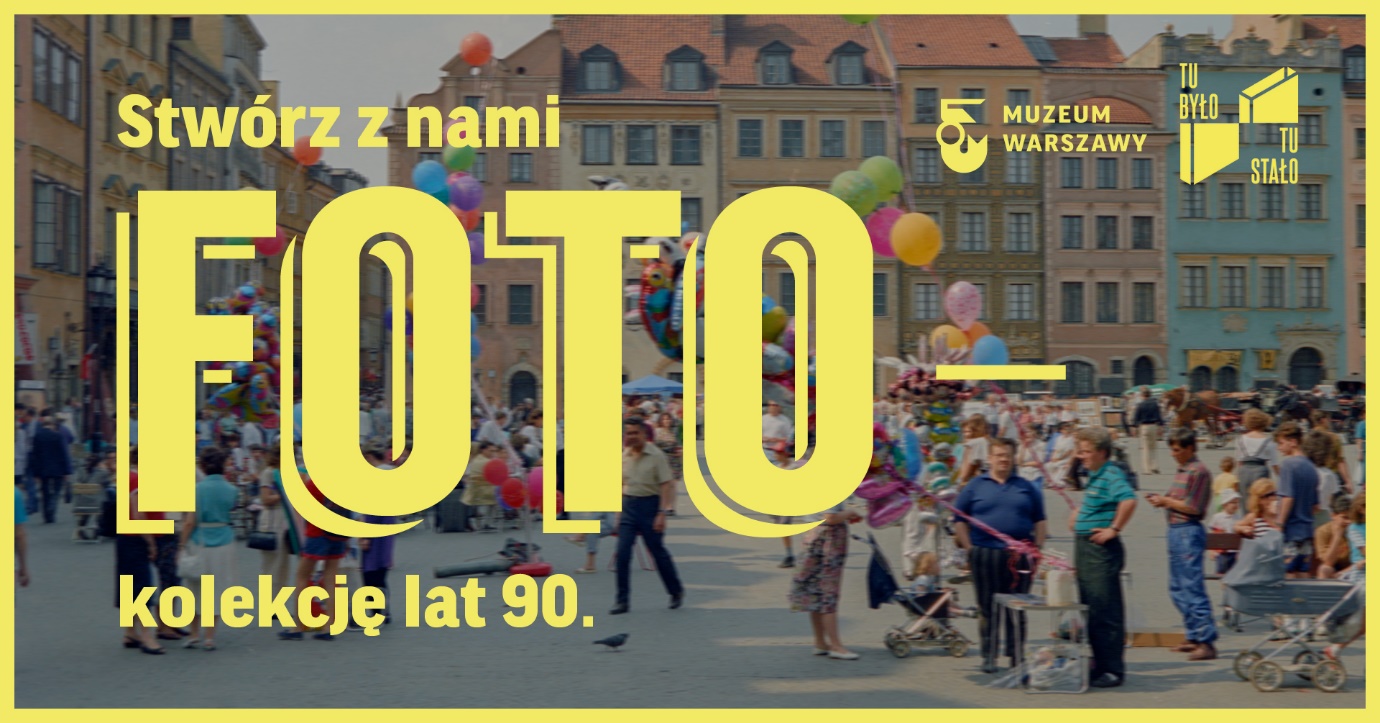 Kresz, szczęki i szklane wieżowce. Muzeum Warszawy wraz ze Stowarzyszeniem Masław i inicjatywą Tu było, tu stało prowadzi zbiórkę amatorskich fotografii Warszawy z lat 90. XX wieku. Wybrane fotografie Muzeum Warszawy włączy do kolekcji, a na zgłoszenia czeka do 10 marca.Celem akcji jest ekspozycja wybranych obiektów: zdjęć, albumów, pocztówek czy slajdów na wystawie o Warszawie i fotografii ostatniej dekady XX wieku. Wybrane fotografie zostaną włączone do kolekcji Muzeum Warszawy, część z nich trafi także do Społecznego Archiwum Warszawy.Wystawa, której otwarcie planowane jest na październik 2022 roku opowiadać będzie o tym, co działo się w fotografii i w Warszawie w latach 90. Oprócz spojrzenia zawodowych fotografów i fotografek pokazana zostanie fotografia amatorskiej, która w tym czasie przeżywała swoją transformację.Czekamy na wszelkie ujęcia miasta wykonane przez mieszkańców i tych, którzy w Warszawie byli tylko przejazdem. Na fotografie wykonane przez dzieci, młodzież i dorosłych. Szukamy widoków ulic, placów, witryn sklepowych, osiedli; dzielnic śródmiejskich i obrzeży miasta: interesują nas zarówno Cricoland jak i Jarmark Europa, manifestacje i burzenie pomników jak i okazjonalne portrety rodzinne w plenerze czy amatorskie sesje ślubne – mówi Karolina Puchała-Rojek z Centrum Fotografii Muzeum Warszawy. Szczególnie zależy nam na fotografiach z kartonową postacią Lecha Wałęsy, która na początku lat 90. stała na Rynku Starego Miasta – dodaje.Kontakt w sprawie zbiórki zdjęć Warszawy lat 90.:fotokolekcja@muzeumwarszawy.pl(22) 277 43 25 (czynny od wtorku do piątku w godzinach 10:00-15:00)dyżuryStyczeń:27 (czwartek), godz. 15:00-19:00,Muzeum Warszawy Rynek Starego Miasta 42Luty:5 (sobota), godz. 11:00-15:00,Muzeum Warszawy Rynek Starego Miasta 4210 (czwartek), godz. 15:00-19:00,Muzeum Warszawskiej Pragi ul. Targowa 50/5217 (czwartek), godz. 15:00-19:00,Muzeum Warszawy Rynek Starego Miasta 4224 (czwartek), godz. 15:00-19:00,Muzeum Woli ul. Srebrna 12Marzec:5 (sobota), godz. 11:00-15:00,Muzeum Warszawskiej Pragi ul. Targowa 50/5210 (czwartek), godz. 15:00-19:00,Muzeum Warszawy Rynek Starego Miasta 42Organizatorzy: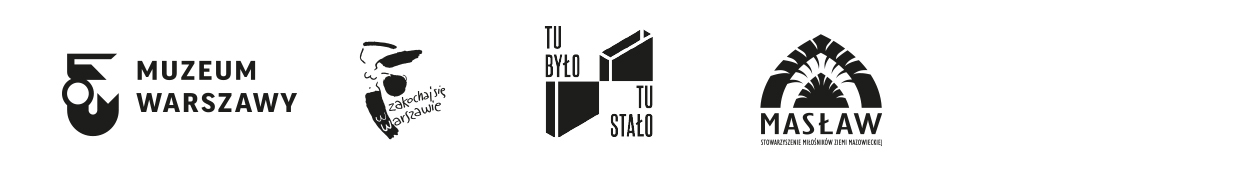 Więcej informacji: https://muzeumwarszawy.pl/zbieramy-fotografie-warszawy-lat-90/Kontakt dla mediów:Aleksandra MigaczMuzeum Warszawy+48 22 277 43 45aleksandra.migacz@muzeumwarszawy.pl